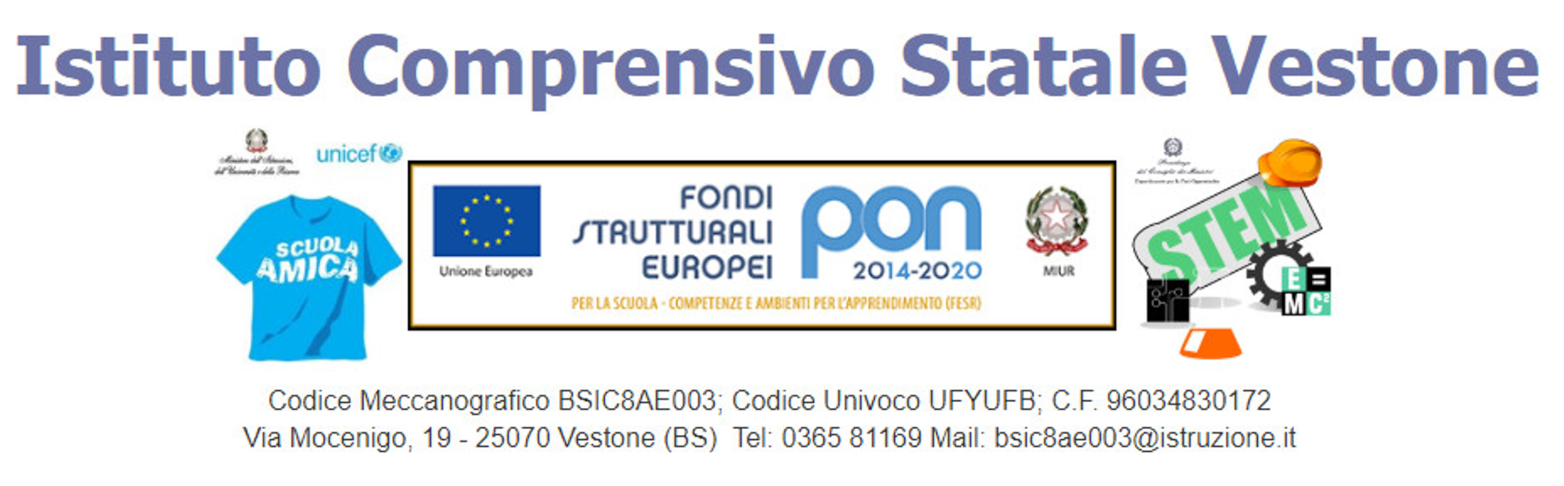 REGISTRO  PROGETTO DI ALFABETIZZAZIONEScuola ____________________________Docente __________________________a.s. 2021/2022RELAZIONE FINALEBreve descrizione della situazione di partenza e degli eventuali obiettivi linguistici raggiunti_________________________________________________________________________________________________________________________________________________________________________________________________________________________________________________________________________________________________________________________________________________________________________________________________________________________________________________________________________________________________________________________________________________________________________________________________________Data______________   							                     Docente__________________ALUNNICLASSEDATAOREFIRMAdalle_______alle________